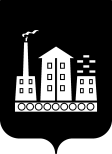 АДМИНИСТРАЦИЯГОРОДСКОГО ОКРУГА СПАССК-ДАЛЬНИЙ ПОСТАНОВЛЕНИЕ16 сентября 2016г.           г. Спасск-Дальний, Приморского края                      №  450-паО Совете по содействию развитию малого и среднего предпринимательства при главе городского округа Спасск-ДальнийВ  соответствии с Федеральными  законами от 6 октября 2003 года № 131-ФЗ «Об общих принципах организации местного самоуправления в Российской Федерации», от 24 июля 2007 года № 209-ФЗ «О развитии  малого и среднего предпринимательства   в   Российской   Федерации» ПОСТАНОВЛЯЮ:1. Утвердить Положение о Совете по содействию развитию малого и среднего  предпринимательства при главе городского округа Спасск-Дальний          (приложение № 1).2. Утвердить состав Совета по содействию развитию малого и среднего предпринимательства при главе городского округа  Спасск-Дальний          (приложение № 2).3.  Признать утратившими силу:постановление  Администрации  городского  округа  Спасск-Дальний от          29 апреля 2008 года № 139-па «О создании Совета по содействию развития малого и среднего предпринимательства при главе администрации городского округа Спасск-Дальний»;постановление  Администрации  городского  округа  Спасск-Дальний от           30 марта 2015 года № 212-па «О внесении изменений в постановление Администрации городского округа Спасск-Дальний от 29 апреля 2008 года № 139-па «О создании Совета по содействию развития малого и среднего предпринимательства при главе Администрации городского округа Спасск-Дальний»;постановление Администрации городского округа Спасск-Дальний от               05 ноября 2015 года № 641-па «О внесении изменений в постановление Администрации городского округа Спасск-Дальний от 29 апреля 2008 года № 139-па «О создании Совета по содействию развития малого и среднего предпринимательства при главе Администрации городского округа Спасск-Дальний».3. Административному управлению Администрации городского округа Спасск-Дальний (Моняк)  обнародовать  настоящее постановление на официальном сайте городского округа Спасск-Дальний и опубликовать информацию в средствах массовой информации об обнародовании настоящего постановления в информационно-телекоммуникационной сети Интернет.4. Контроль за исполнением настоящего постановления оставляю за собой.Глава городского округа Спасск-Дальний                                                        В.В. КвонПриложение № 1 к постановлению Администрации  городского округа  Спасск-Дальний от    16.09.2016    №  450-паПоложениео  Совете по содействию  развитию  малого и среднего предпринимательства при главе городского округа Спасск-ДальнийОбщие положенияСовет по содействию развитию малого и среднего предпринимательства  при главе городского округа Спасск-Дальний, далее - Совет,  является постоянно действующим координирующим, информационно-совещательным органом, образованным в целях поддержки и развития предпринимательства на территории городского округа Спасск-Дальний.Совет в своей деятельности руководствуется законодательством  Российской Федерации, Приморского края, нормативными правовыми актами городского округа Спасск-Дальний  и  настоящим Положением.Положение о Совете утверждается постановлением Администрации городского округа Спасск-Дальний.Основные задачи Совета  Основными задачами Совета являются:Поддержка и развитие малого и среднего предпринимательства в городском округе Спасск-Дальний.Изучение, обсуждение и обобщение состояния и проблем предпринимательства, выработка рекомендаций, направленных на содействие его развитию.Участие в обсуждении и подготовке предложений по разработке и совершенствованию нормативных правовых актов городского округа Спасск-Дальний, регулирующих деятельность предпринимательства.Оказание помощи по взаимодействию предпринимательских структур с органами исполнительной и законодательной власти, контролирующими органами, организациями различных форм собственности, расположенными на территории городского округа Спасск-Дальний, по вопросам их деятельности.Права СоветаСовет в соответствии с возложенными задачами имеет право:Осуществлять взаимодействие с представителями малого и среднего предпринимательства, структурными подразделениями Администрации городского округа Спасск-Дальний, контролирующими органами для выработки согласованных позиций по совершенствованию политики в области предпринимательства.Привлекать для работы в Совете представителей предпринимательства, органов местного самоуправления и  других специалистов.Содействовать реализации муниципальной Программы развития малого и среднего предпринимательства  и принимать участие  в ее  разработке.Выступать с ходатайством перед органами местного самоуправления городского округа о принятии нормативно-правовых актов, направленных на развитие предпринимательства.Состав и организация работы СоветаСостав Совета формируется из представителей органов местного самоуправления, общественных объединений, субъектов малого и среднего предпринимательства.Персональный и количественный состав Совета утверждаются постановлением Администрации городского округа Спасск-Дальний.Совет состоит из председателя Совета, заместителя председателя Совета, секретаря и членов Совета.Заседания Совета  проводятся  не  реже  одного  раза  в  квартал.Повестка дня заседания Совета формируется руководством Совета с учетом рекомендаций, вносимых главой городского округа Спасск-Дальний  и инициативных предложений, выдвигаемых членами Совета.Заседание Совета считается правомочным, если на нем присутствует более половины его членов. Решения Совета принимаются большинством голосов.На заседаниях Совета по приглашению могут присутствовать  представители органов местного самоуправления городского округа Спасск-Дальний, контролирующих органов, предпринимательских структур и средств массовой информации.4.9.	Решения  Совета  оформляются  протоколом.4.10.Решения, принимаемые Советом в пределах его компетенции, носят рекомендательный характер.                                                                 Приложение № 2                                                                                                  к постановлению Администрации                                                                                                  городского округа Спасск-Дальний                                                                                                                         от    16.09.2016    №  450-паСостав Совета по содействию развитию малого и среднего предпринимательства при главе городского округа Спасск-Дальний1.Квон Вячеслав Васильевич- глава городского округа Спасск-Дальний, председатель Совета;2.БеляковаЛюдмила Владимировна- заместитель главы Администрации городского округа Спасск-Дальний, заместитель председателя Совета;3. Тарасенко Ада Павловна- главный специалист 1 разряда отдела муниципального заказа и потребительского рынка Администрации городского округа Спасск-Дальний, секретарь Совета;4.Скажутин Олег Георгиевич- начальник отдела муниципального заказа и потребительского рынка Администрации городского округа Спасск-Дальний; 5.Дейбук Людмила Андреевна- индивидуальный предприниматель;  6.ВатуличКонстантин Алексеевич- индивидуальный предприниматель;7.Голубева Ольга Викторовна- индивидуальный предприниматель;8.Иванова Ирина Николаевна- директор ООО «Виза», председатель некоммерческого Партнерства Союз предпринимателей «Наш город»;9.КосьяненкоВладимир Леонидович- индивидуальный предприниматель;10.КущевойЮрий Владимирович-  коммерческий директор ИП Кущевая;11.Лобурец Виктор Иванович-  индивидуальный предприниматель;12.Лукьянова Людмила Леонидовна -  индивидуальный предприниматель;13. МайстренкоМаксим Михайлович- генеральный директор ООО «Спецавтотранс»;14.МитрофановОлег Андреевич- генеральный директор ООО  «СпасскЖилСервис»;15.ПивоваровЮрий Валерьевич- исполнительный директор ООО ПЖБК «Поларис».16.ЧернышенкоСергей Николаевич- Генеральный директор ООО «Консервный завод Спасский».